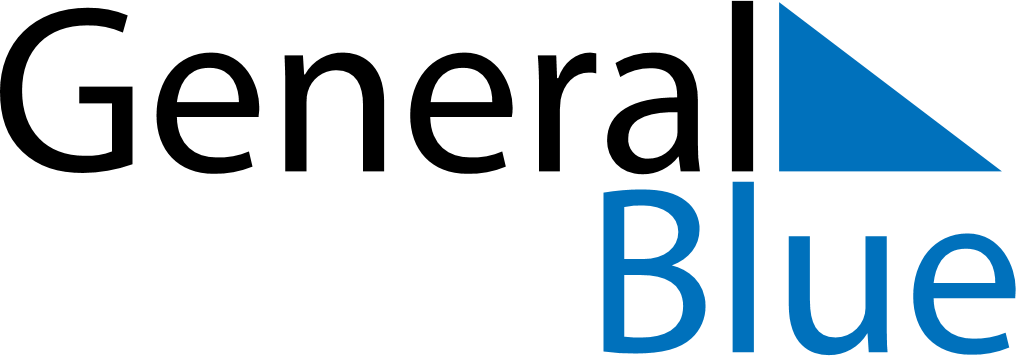 July 2024July 2024July 2024July 2024July 2024July 2024Fiambala, Catamarca, ArgentinaFiambala, Catamarca, ArgentinaFiambala, Catamarca, ArgentinaFiambala, Catamarca, ArgentinaFiambala, Catamarca, ArgentinaFiambala, Catamarca, ArgentinaSunday Monday Tuesday Wednesday Thursday Friday Saturday 1 2 3 4 5 6 Sunrise: 8:21 AM Sunset: 6:46 PM Daylight: 10 hours and 25 minutes. Sunrise: 8:21 AM Sunset: 6:47 PM Daylight: 10 hours and 25 minutes. Sunrise: 8:21 AM Sunset: 6:47 PM Daylight: 10 hours and 25 minutes. Sunrise: 8:21 AM Sunset: 6:48 PM Daylight: 10 hours and 26 minutes. Sunrise: 8:21 AM Sunset: 6:48 PM Daylight: 10 hours and 26 minutes. Sunrise: 8:21 AM Sunset: 6:48 PM Daylight: 10 hours and 27 minutes. 7 8 9 10 11 12 13 Sunrise: 8:21 AM Sunset: 6:49 PM Daylight: 10 hours and 27 minutes. Sunrise: 8:21 AM Sunset: 6:49 PM Daylight: 10 hours and 28 minutes. Sunrise: 8:21 AM Sunset: 6:50 PM Daylight: 10 hours and 28 minutes. Sunrise: 8:21 AM Sunset: 6:50 PM Daylight: 10 hours and 29 minutes. Sunrise: 8:20 AM Sunset: 6:51 PM Daylight: 10 hours and 30 minutes. Sunrise: 8:20 AM Sunset: 6:51 PM Daylight: 10 hours and 30 minutes. Sunrise: 8:20 AM Sunset: 6:52 PM Daylight: 10 hours and 31 minutes. 14 15 16 17 18 19 20 Sunrise: 8:20 AM Sunset: 6:52 PM Daylight: 10 hours and 32 minutes. Sunrise: 8:19 AM Sunset: 6:52 PM Daylight: 10 hours and 32 minutes. Sunrise: 8:19 AM Sunset: 6:53 PM Daylight: 10 hours and 33 minutes. Sunrise: 8:19 AM Sunset: 6:53 PM Daylight: 10 hours and 34 minutes. Sunrise: 8:19 AM Sunset: 6:54 PM Daylight: 10 hours and 35 minutes. Sunrise: 8:18 AM Sunset: 6:54 PM Daylight: 10 hours and 36 minutes. Sunrise: 8:18 AM Sunset: 6:55 PM Daylight: 10 hours and 37 minutes. 21 22 23 24 25 26 27 Sunrise: 8:17 AM Sunset: 6:55 PM Daylight: 10 hours and 38 minutes. Sunrise: 8:17 AM Sunset: 6:56 PM Daylight: 10 hours and 39 minutes. Sunrise: 8:16 AM Sunset: 6:57 PM Daylight: 10 hours and 40 minutes. Sunrise: 8:16 AM Sunset: 6:57 PM Daylight: 10 hours and 41 minutes. Sunrise: 8:15 AM Sunset: 6:58 PM Daylight: 10 hours and 42 minutes. Sunrise: 8:15 AM Sunset: 6:58 PM Daylight: 10 hours and 43 minutes. Sunrise: 8:14 AM Sunset: 6:59 PM Daylight: 10 hours and 44 minutes. 28 29 30 31 Sunrise: 8:14 AM Sunset: 6:59 PM Daylight: 10 hours and 45 minutes. Sunrise: 8:13 AM Sunset: 7:00 PM Daylight: 10 hours and 46 minutes. Sunrise: 8:13 AM Sunset: 7:00 PM Daylight: 10 hours and 47 minutes. Sunrise: 8:12 AM Sunset: 7:01 PM Daylight: 10 hours and 48 minutes. 